Issue description :Once power up, unmute PCM1754, not initiate I2S, they can hear noise from the speaker. If they disable TPA6211, they can hear nothing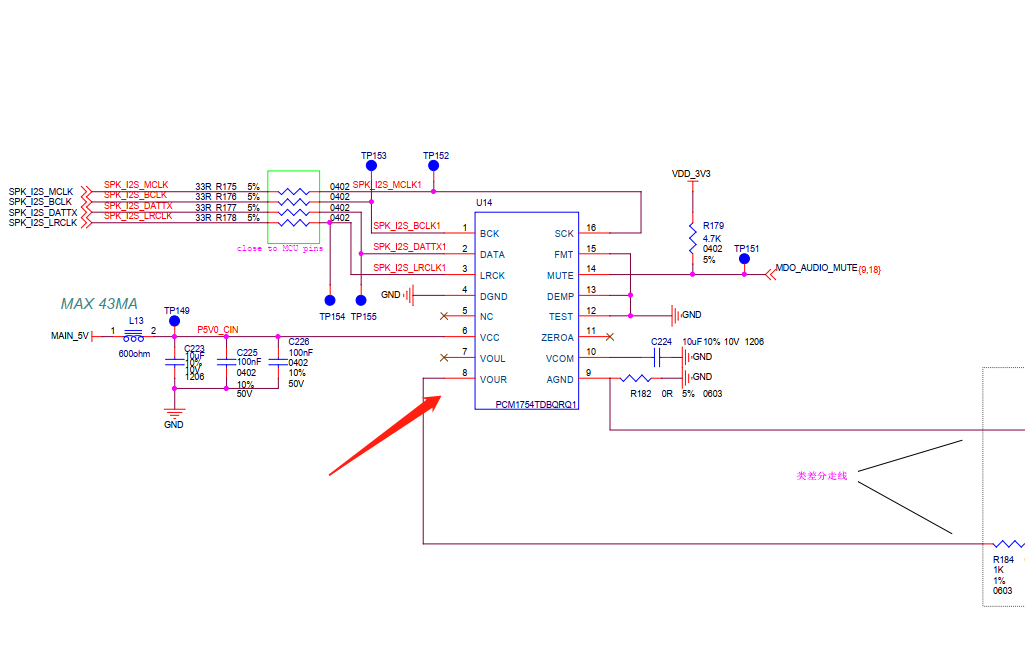 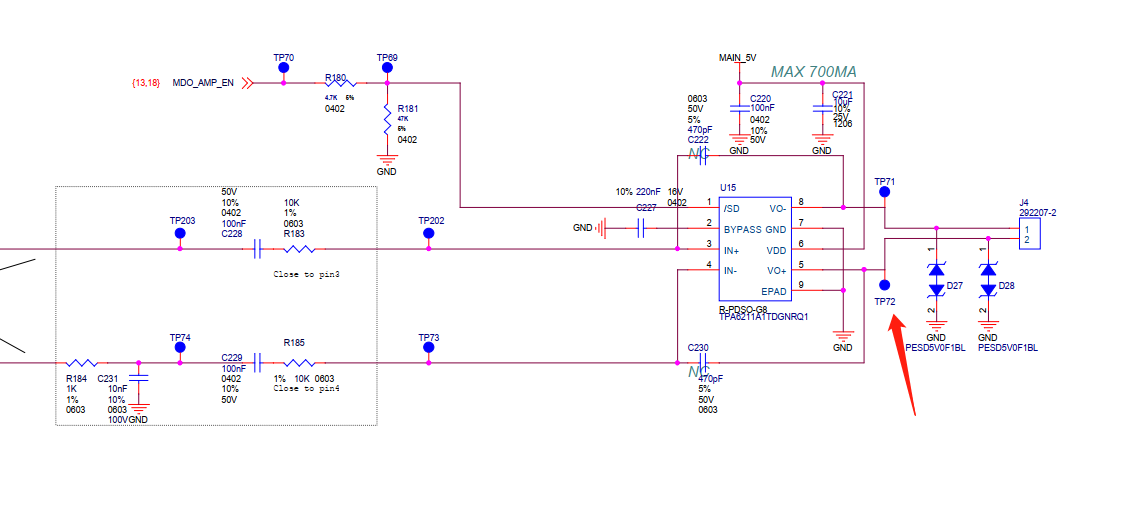 Yellow line is TP72 TEST WAVEFORM, blue one is pcm1754 pin8 output. You can see both signal has noise.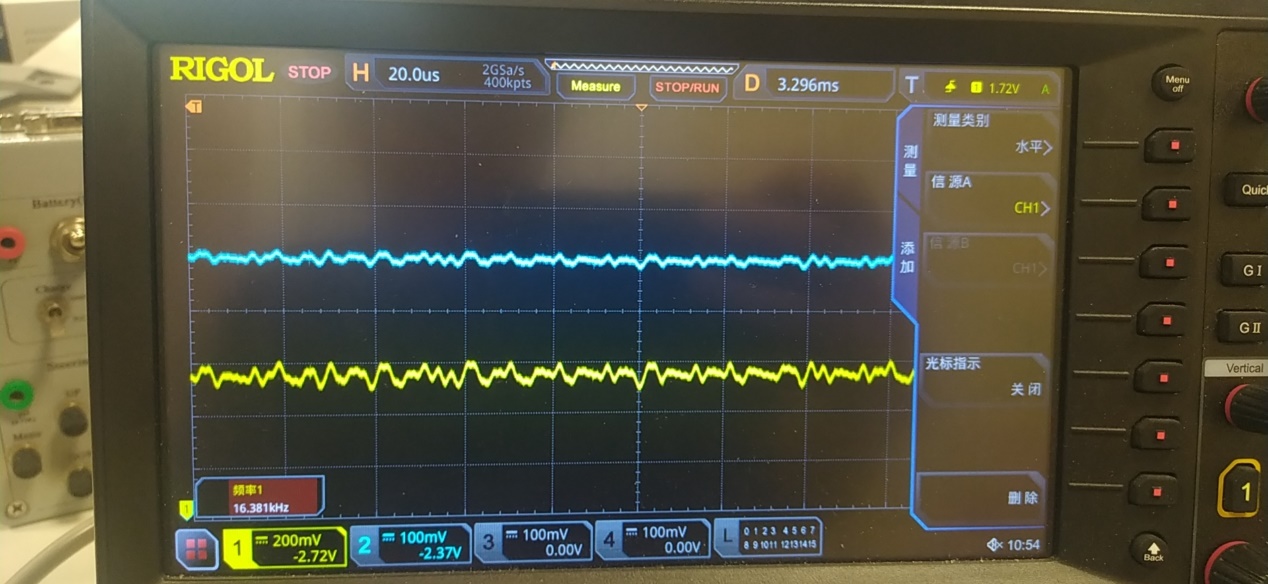 LRCK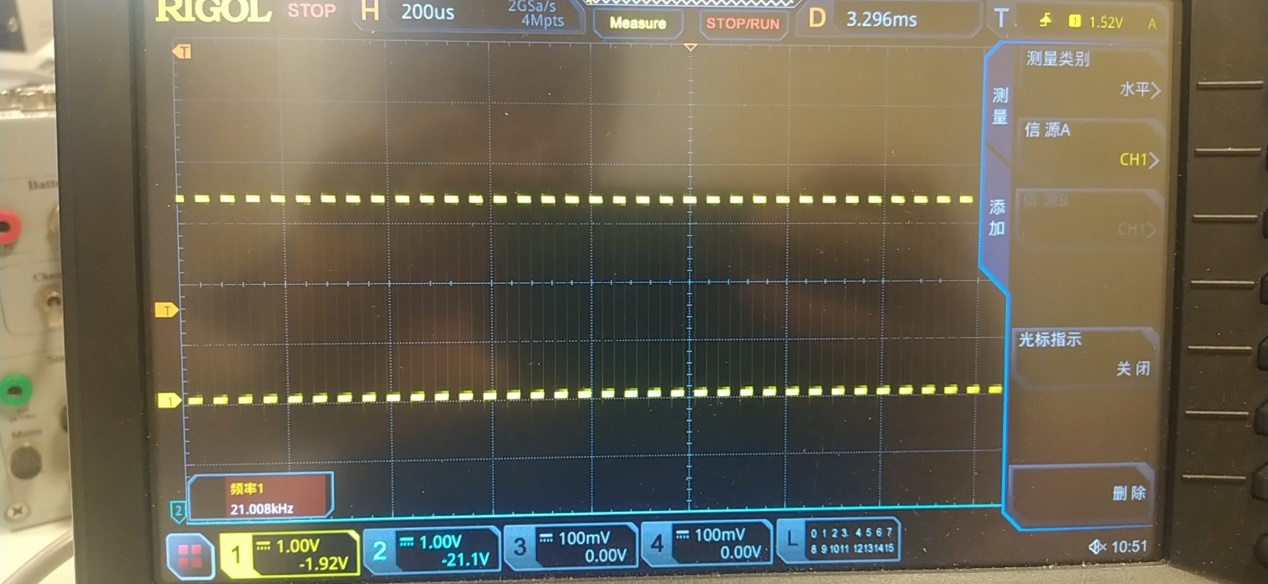 DATA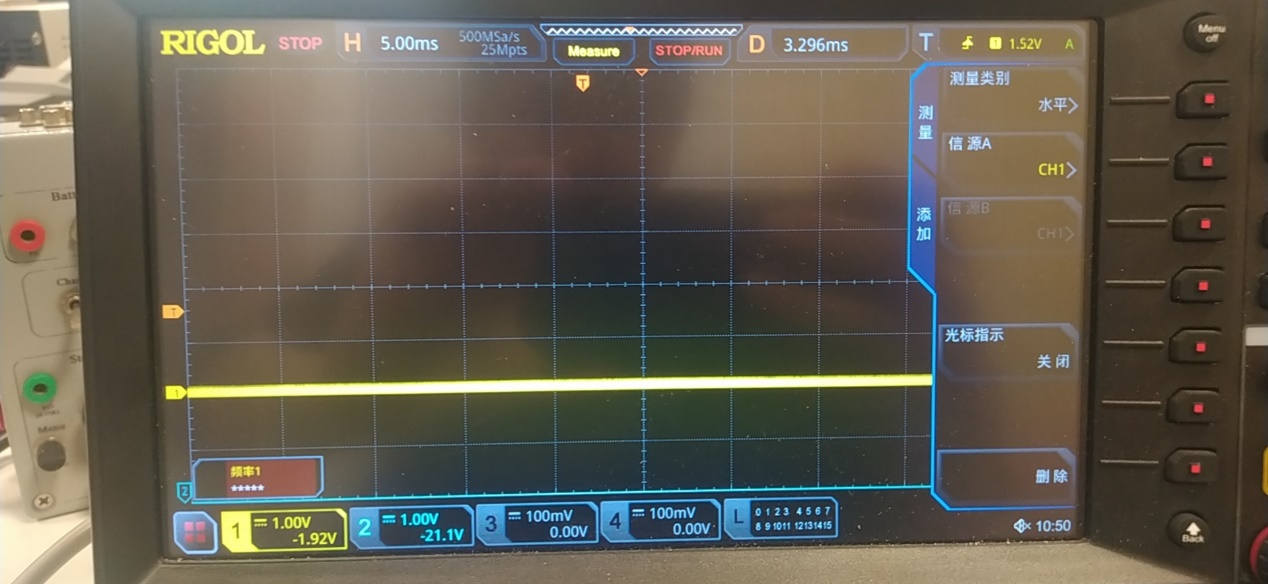 BCK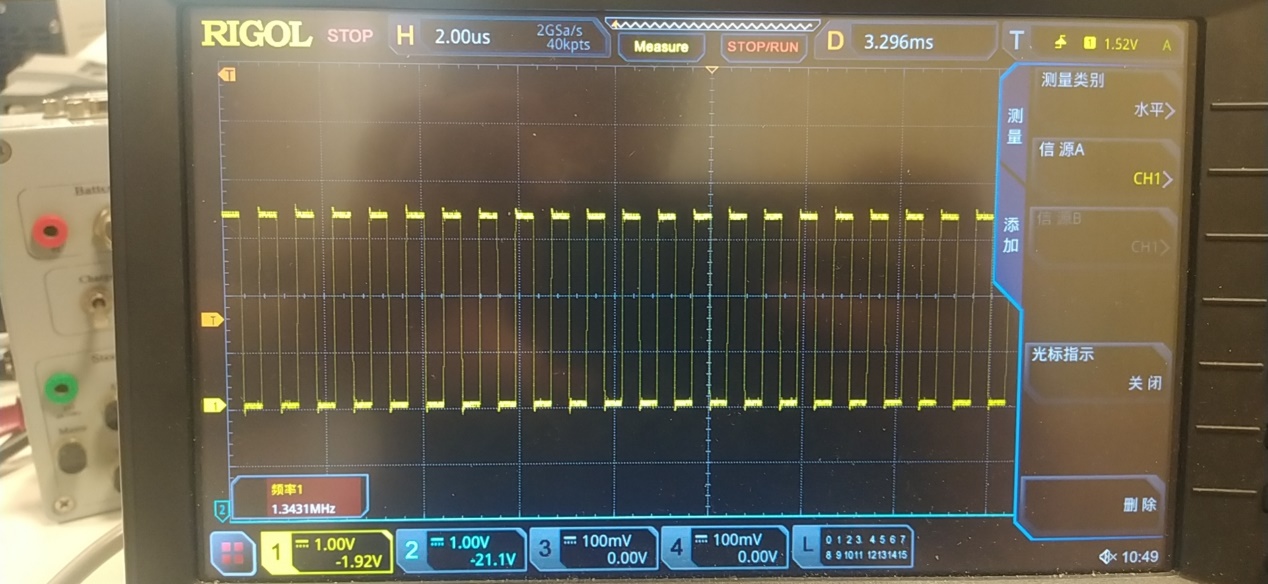 SCK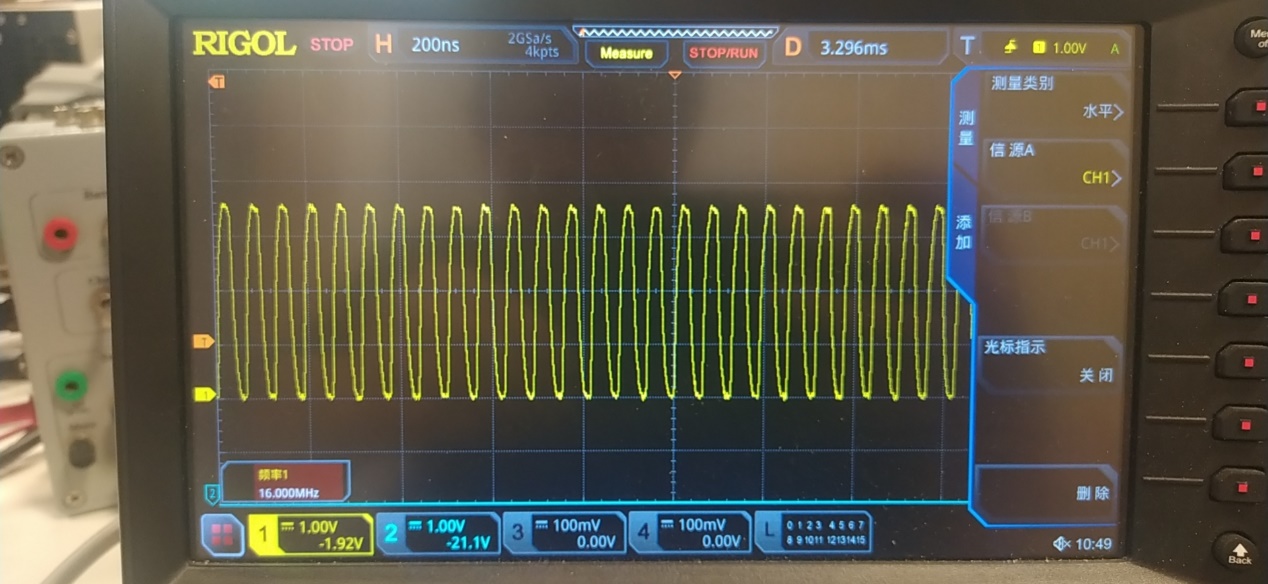 If TP74 is tied to GND, the test waveform is as below. no more noise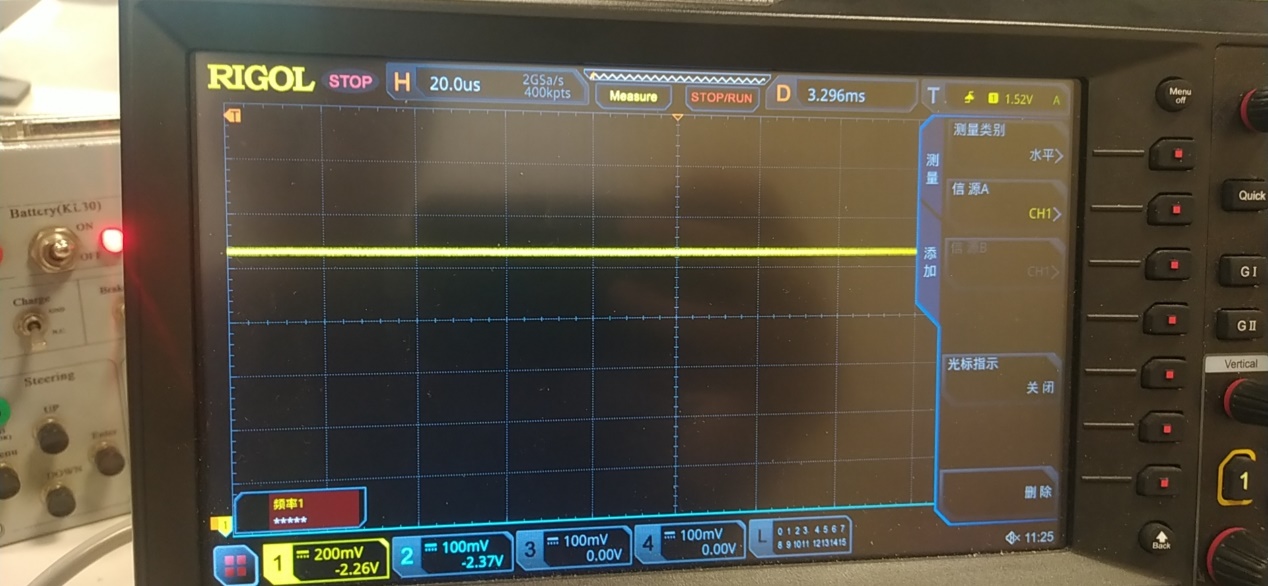 If TP74 is not tied to GND, the blue one is pcm1754 pin8 and yellow one is TPA6211 outputThe green one is LRCK and yellow one is BCL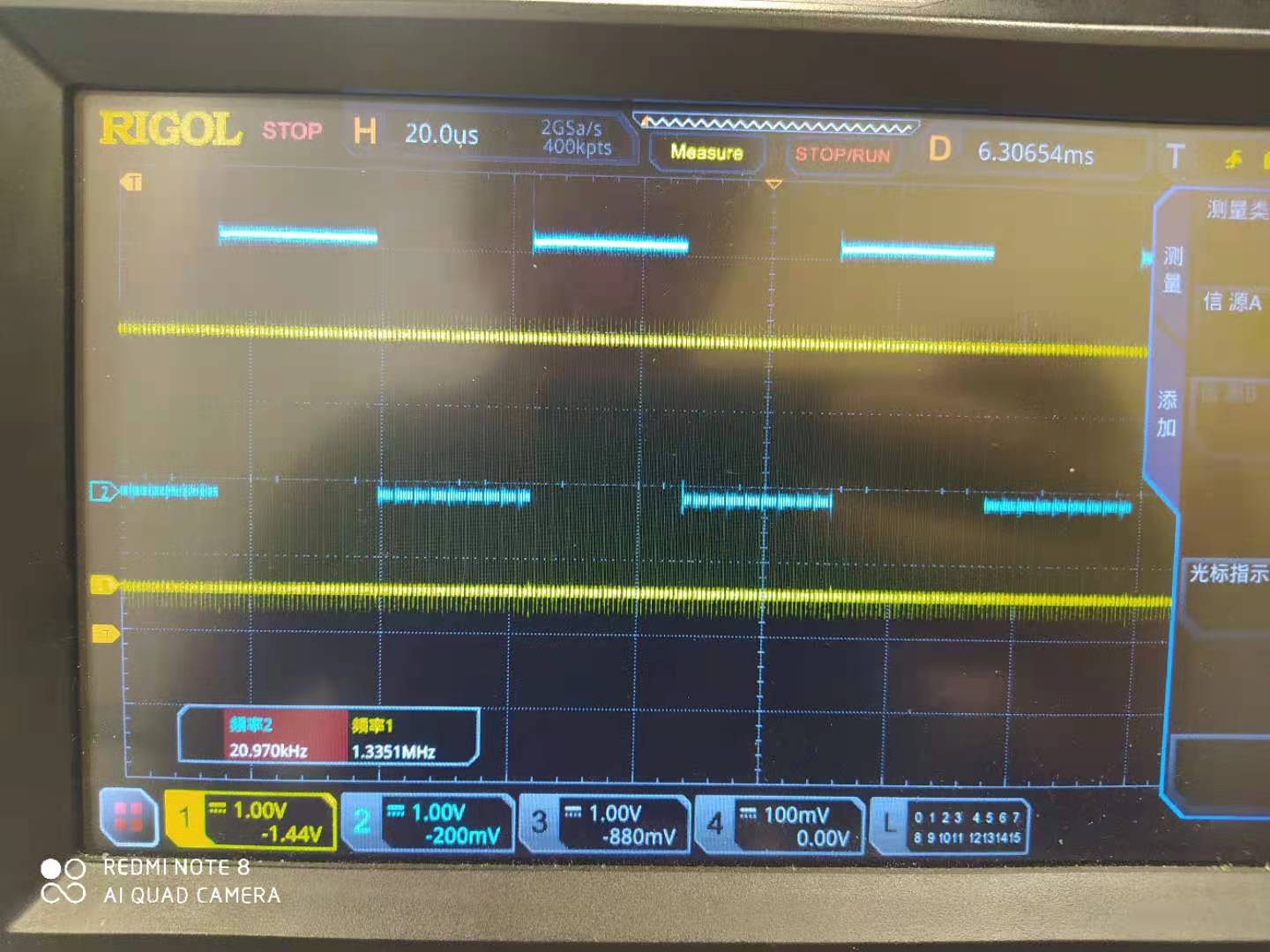 Yellow one is BCk, green one is LRCK and pink one is DATA.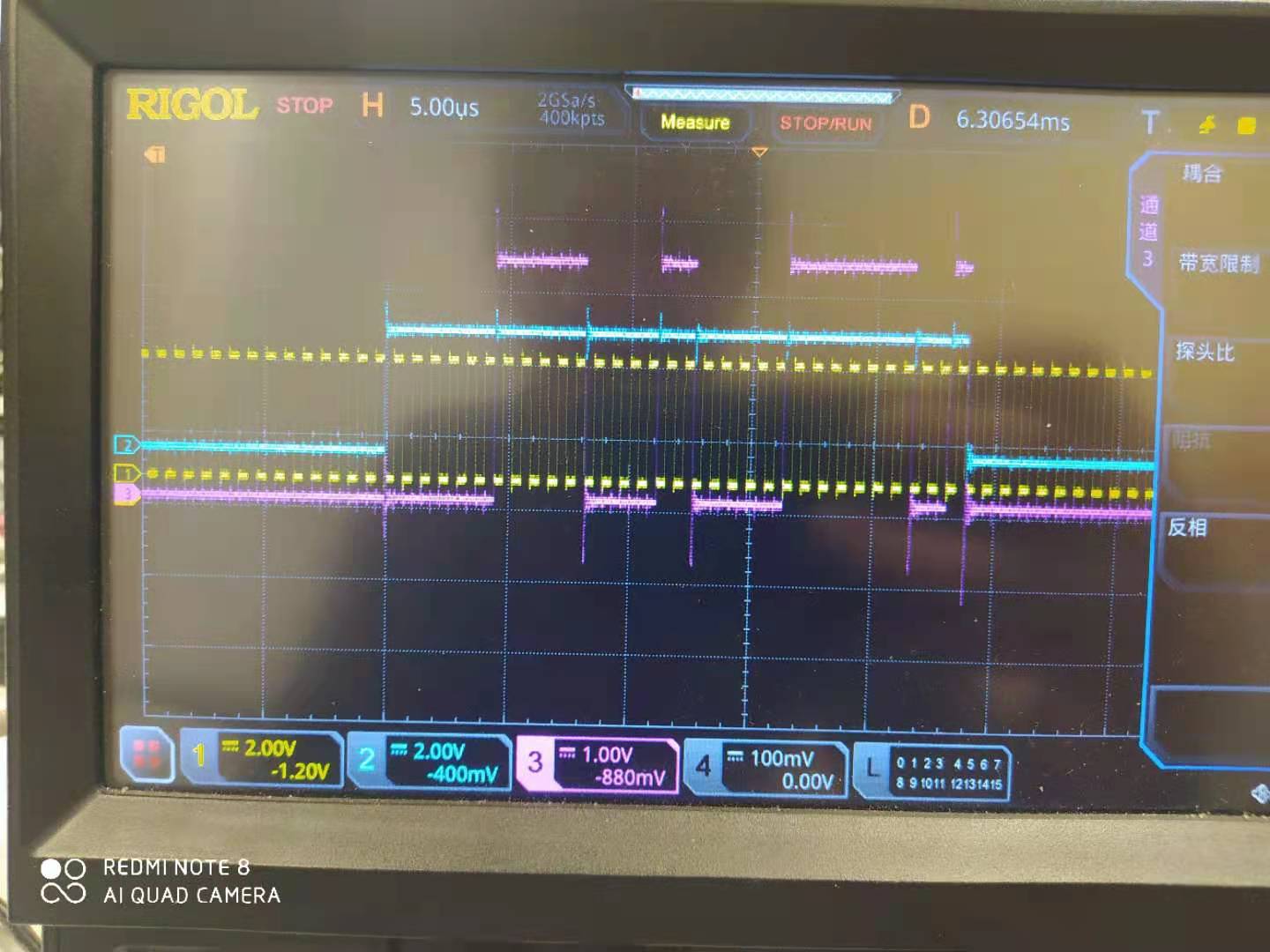 